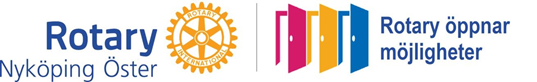 NYKÖPING ÖSTER ROTARYKLUBBS ÅRSMÖTE 2020Tid	Måndagen den 7 december 2020 kl 12.00 (digitalt Zoom-möte)Plats	Se information på hemsidan eller ClubRunner DAGORDNINGÅrsmötet öppnasGodkännande av tid och sätt för kallelsenGodkännande av dagordningenGodkännande av föregående årsmötesprotokollVal av två justerare, tillika rösträknareVal av ordförande vid årsmötetVal av sekreterare vid årsmötetFöregående års verksamhetsberättelseSkattmästarens redovisning av räkenskaperna för verksamhetsåret 2019–2020Revisorernas berättelseBeslut om disposition av årets resultatBeviljande av ansvarsfrihet för verksamhetsåret 2019–2020Val av styrelse för verksamhetsåret 2021–2022Val av två revisorer samt suppleanterVal av valberedningAnmälan av övriga ämbetsmän kommande årFastställande av avgifter för verksamhetsåret 2021–2022Förslag till verksamhet och budget för verksamhetsåret 2021–2022 Övriga frågorÅrsmötet avslutasJan-Eric LarssonPresidentNyköping Öster Rotaryklubb